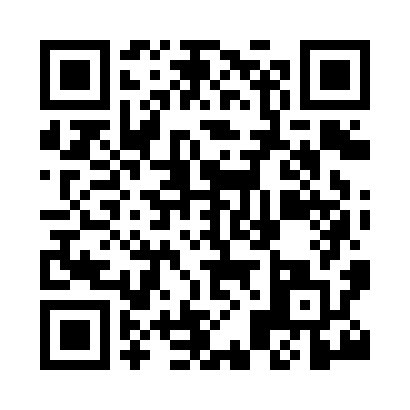 Prayer times for Coity, Rhondda Cynon Taff, UKMon 1 Jul 2024 - Wed 31 Jul 2024High Latitude Method: Angle Based RulePrayer Calculation Method: Islamic Society of North AmericaAsar Calculation Method: HanafiPrayer times provided by https://www.salahtimes.comDateDayFajrSunriseDhuhrAsrMaghribIsha1Mon3:105:021:186:549:3511:262Tue3:105:021:186:549:3411:263Wed3:115:031:196:549:3411:264Thu3:115:041:196:549:3311:265Fri3:125:051:196:549:3311:266Sat3:125:061:196:549:3211:267Sun3:135:071:196:539:3211:258Mon3:135:081:196:539:3111:259Tue3:145:091:206:539:3011:2510Wed3:155:101:206:529:2911:2411Thu3:155:111:206:529:2911:2412Fri3:165:121:206:529:2811:2413Sat3:165:131:206:519:2711:2314Sun3:175:141:206:519:2611:2315Mon3:185:151:206:509:2511:2216Tue3:185:161:206:509:2411:2217Wed3:195:181:216:499:2311:2118Thu3:205:191:216:499:2211:2119Fri3:205:201:216:489:2011:2020Sat3:215:221:216:479:1911:2021Sun3:225:231:216:479:1811:1922Mon3:225:241:216:469:1711:1923Tue3:235:261:216:459:1511:1824Wed3:245:271:216:449:1411:1725Thu3:245:281:216:449:1311:1626Fri3:255:301:216:439:1111:1627Sat3:265:311:216:429:1011:1528Sun3:275:331:216:419:0811:1429Mon3:275:341:216:409:0711:1330Tue3:285:361:216:399:0511:1331Wed3:295:371:216:389:0311:12